Clever Teddy BearsBeautiful Teddy BearsThank You Teddy BearsWhat Can I Do For You?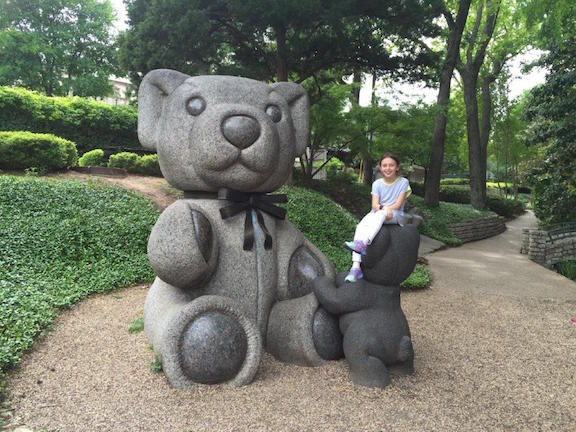 